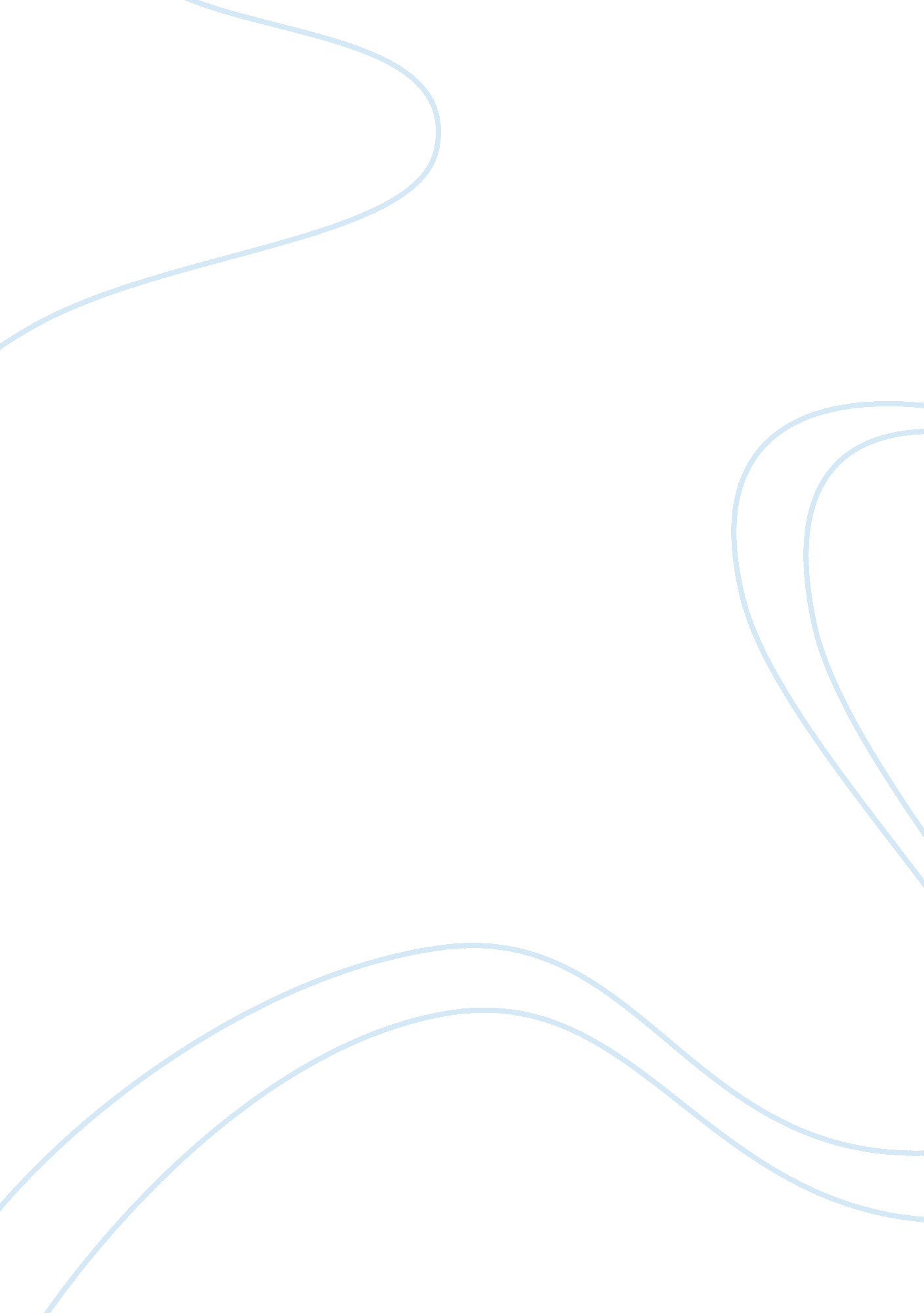 Rhetoric analysis of resume assignmentArt & Culture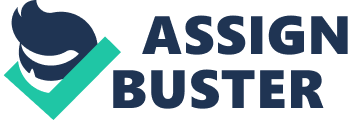 The purpose of my profile is to serve as a introduction of myself to employers and recruiters so they could gain a better understanding of my interests and background. I started the profile with basic information about my current education, work, and where I grew up. I continued the profile by describing my professional experiences in detail and in chronological order, because it would be easier to read and understand. I highlighted my interest and experience in business and finance hroughout the profile, to emphasize my desire to work in this area. Having already written a few resumes and cover letters, I did not find it very difficult to write about myself. However, I did have trouble organizing and summarizing my experiences in a way that is both concise, and easy to understand. Recruiters and employers evaluate hundreds of candidates4 everyday, so I wanted to make my profile as effective as possible. The purpose of my profile is to serve as a introduction of myself to employers and recruiters so they could gain a better understanding of y interests and background. I started the profile with basic information about my current education, work, and where I grew up. I continued the profile by describing my professional experiences in detail and in chronological order, because it would be easier to read and understand. I highlighted my interest and experience in business and finance throughout the profile, to emphasize my desire to work in this area. profile as effective as possible. Rhetoric Analysis of Resume By gerbear56 